Name of Journal: World Journal of Gastrointestinal SurgeryManuscript NO: 85499Manuscript Type: MINIREVIEWSSurgical decompression for the management of abdominal compartment syndrome with severe acute pancreatitis: A narrative reviewNasa P et al. Surgical decompression for ACS with SAPPrashant Nasa, Gunjan Chanchalani, Deven Juneja, Manu LNG MalbrainPrashant Nasa, Department of Critical Care Medicine, NMC Specialty Hospital, Dubai 7832, United Arab EmiratesPrashant Nasa, Department of Internal Medicine, College of Medicine and Health Sciences, Al Ain 15551, United Arab EmiratesGunjan Chanchalani, Department of Critical Care Medicine, K.J. Somaiya Hospital and Research Centre, Mumbai 400022, IndiaDeven Juneja, Institute of Critical Care Medicine, Max Super Specialty Hospital, New Delhi 110017, IndiaManu LNG Malbrain, First Department of Anaesthesiology and Intensive Therapy, Medical University of Lublin, Lublin 20-954, PolandManu LNG Malbrain, Executive Administration, International Fluid Academy, Lovenjoel 3360, BelgiumManu LNG Malbrain, Medical Data Management, Medaman, Geel 2440, BelgiumAuthor contributions: Nasa P conceptualized and designed the article; Nasa P and Chanchalani G performed acquisition of data, analysis and interpretation of data, and drafted the article; Juneja D and Malbrain ML revised the article; and all authors have read and approved the final manuscript.Corresponding author: Prashant Nasa, MD, Chief Physician, Department of Critical Care Medicine, NMC Specialty Hospital, Al Nahda 2, Amman Street, Dubai 7832, United Arab Emirates. dr.prashantnasa@gmail.comReceived: May 23, 2023Revised: July 20, 2023Accepted: August 1, 2023Published online: September 27, 2023AbstractIntra-abdominal hypertension (IAH) and abdominal compartment syndrome (ACS) play a pivotal role in the pathophysiology of severe acute pancreatitis (SAP) and contribute to new-onset and persistent organ failure. The optimal management of ACS involves a multi-disciplinary approach, from its early recognition to measures aiming at an urgent reduction of intra-abdominal pressure (IAP). A targeted literature search from January 1, 2000, to November 30, 2022, revealed 20 studies and data was analyzed on the type and country of the study, patient demographics, IAP, type and timing of surgical procedure performed, post-operative wound management, and outcomes of patients with ACS. There was no randomized controlled trial published on the topic. Decompressive laparotomy is effective in rapidly reducing IAP (standardized mean difference = 2.68, 95% confidence interval: 1.19-1.47, P < 0.001; 4 studies). The morbidity and complications of an open abdomen after decompressive laparotomy should be weighed against the inadequately treated but, potentially lethal ACS. Disease-specific patient selection and the role of less-invasive decompressive measures, like subcutaneous linea alba fasciotomy or component separation techniques, is lacking in the 2013 consensus management guidelines by the Abdominal Compartment Society on IAH and ACS. This narrative review focuses on the current evidence regarding surgical decompression techniques for managing ACS in patients with SAP. However, there is a lack of high-quality evidence on patient selection, timing, and modality of surgical decompression. Large prospective trials are needed to identify triggers and effective and safe surgical decompression methods in SAP patients with ACS.Key Words: Intra-abdominal hypertension; Intra-abdominal pressure; Decompression laparotomy; Midline laparotomy; Abdominal compartment syndrome; Acute pancreatitis©The Author(s) 2023. Published by Baishideng Publishing Group Inc. All rights reserved. Citation: Nasa P, Chanchalani G, Juneja D, Malbrain ML. Surgical decompression for the management of abdominal compartment syndrome with severe acute pancreatitis: A narrative review. World J Gastrointest Surg 2023; 15(9): 1879-1891URL: https://www.wjgnet.com/1948-9366/full/v15/i9/1879.htm DOI: https://dx.doi.org/10.4240/wjgs.v15.i9.1879Core Tip: Intra-abdominal hypertension (IAH) plays a pivotal role in the pathophysiology of new-onset organ failure in patients with severe acute pancreatitis (SAP). Abdominal compartment syndrome (ACS), a sustained elevation of Intra-abdominal pressure of more than 20 mmHg associated with one or more new organ dysfunction, reflects an unabated progression of IAH. Surgical decompression is an effective core strategic component to manage an overt ACS. However, the morbidity of an open abdomen after decompressive laparotomy should be weighed against the potentially lethal and inadequately treated ACS. Prospective randomized studies are required to evaluate the appropriate timing, technique, and triggers for surgical decompression in ACS associated with SAP.INTRODUCTIONAcute pancreatitis (AP) is a commonly-diagnosed gastrointestinal emergency that frequently requires hospitalization and admission to the intensive care unit (ICU). Despite a trend of decline in the mortality globally in the last 30 years for AP, the mortality rate of severe AP (SAP) is around 50% and is directly related to both duration as well as severity of persistent organ failure (POF)[1,2].SAP is a recognized risk factor for intra–abdominal hypertension (IAH). The growing evidence emphasizes the importance of IAH in the pathophysiology of both new-onset as well as POF during the early phase of SAP[3-5]. The pathophysiological mechanisms that underlie IAH among SAP patients is yet to be explored in detail. A possible pathogenesis involves systemic inflammation because of the disease process, which in turn results in capillary leak and fluid sequestration, thus exhibiting retroperitoneal, visceral and bowel edema, ascites, and paralytic ileus. Gastric dilatation, abdominal pain with muscle contraction, and overzealous fluid administration for management of SAP tend to either sustain or exacerbates IAH[5-7]. However, once the IAH gets established, its clinical features overlap with that of SAP and are characterized either by rapid progression or new-onset of organ dysfunction. The incidence rate of IAH, among the patients with AP, varies in different studies and increases with severity, i.e., it reaches up to 50% in patients with SAP[4]. Abdominal compartment syndrome (ACS) is defined as a sustained elevation of intra-abdominal pressure (IAP) of more than 20 mmHg and is associated with new onset organ dysfunction or failure, and also reflects an unabated progression of the IAH[8].The prevalence rate of ACS among SAP patients is between 15% to 30%. The resultant multi-organ dysfunction observed in ACS, especially the respiratory and renal dysfunction, contributes to high morbidity and mortality rates in SAP[6,9]. On the other hand, the poly-compartment syndrome, characterized by simultaneous elevation of pressure in different compartments, is an extreme association of ACS that causes multi-organ dysfunction and requires immediate intervention[10]. ACS is a potentially-lethal complication with a staggering 50%-75% mortality rate among the patients diagnosed with SAP and ACS[11,12].The optimal management of ACS involves a multi-disciplinary approach that starts from early recognition of the condition to initiating measures that are aimed at urgent reduction of IAP[13]. The 2013 consensus management guidelines of the Abdominal Compartment Society (www.wsacs.org) on IAH and ACS, recommended ‘decompressive laparotomy’ as an effective core strategic component in managing the overt ACS. In spite of the recommendation, the guidelines also acknowledged the morbidity risks involved in open abdomen and the associated complications such as the development of frozen abdomen and enterocutaneous fistula[8]. Moreover, the guidelines fail to specify recommendations for optimal timing, disease-specific patient selection and the role of less-invasive decompressive measures such as subcutaneous linea alba fasciotomy or component separation techniques. The morbidity of the open abdomen, after performing the decompressive laparotomy, should be weighed prior to the procedure against the potentially-lethal inadequately-treated ACS. In this background, the aim of the current paper is to systematically review the evidence on patient selection, optimal techniques and the uncertainties in evidence regarding surgical decompressive technique for the management of ACS and SAP.LITERATURE REVIEWFor the current review paper, a targeted literature search was conducted through PubMed, Science Direct, Reference Citation Analysis (RCA), and Google Scholar using the MeSH keywords such as ‘Laparotomy’ OR ‘Intra–Abdominal Hypertension’ AND ‘Acute Pancreatitis’ and the study published between January 1, 2000 and November 30, 2022 was considered and the search revealed 16 results. When broader keywords such as ‘Intra-Abdominal Hypertension’ AND ‘Acute Pancreatitis’ were used for the same period, a total of 82 studies were found. Then, a total of 21 studies were analyzed through manual screening by the authors (Nasa P and Chanchalani G), excluding the reviews, non-human studies and non-English literature (Tables 1 and 2)[11,12,14-31]. One study was excluded due to unclear indications for surgical intervention[32]. The data was extracted from the selected studies with regards to type and country of the study, patient demographics, IAP value, type and timing of the surgical procedure performed, post-operative wound management, and the outcomes of patients with ACS.Statistical analysisThe categorical variables were presented as frequency and percentage. Median [interquartile range (IQR)] or mean ± SD was used for continuous variables. A forest plot was drawn with standardized mean difference (SMD) and 95% confidence interval (CI) to exhibit the changes in IAP after surgical decompression with midline laparotomy. Unless otherwise indicated, all the statistical analyses were performed using SPSS (version 25.0, IBM SPSS Inc., Chicago, IL, United States).RESULTSNo randomized controlled trial (RCT) was found in this topic. Out of the 20 studies considered for the analysis, 11 were observational and nine (81.8%) were retrospective while four (36.4%) studies were from China which included two large-scale studies (with 94 and 273 patients, respectively). The median of the 20 (IQR = 14) patients with ACS was included in these studies, which ranged from 8 to 273 patients. A male predominance was observed in the results, with a mean age above 40 years; alcohol use and biliary pancreatitis were the most common etiology. Both lungs and kidneys were the two most common organ dysfunctions observed in all the studies (Table 1).Out of the 225 patients who underwent surgical decompression for ACS in the observational studies, 200 (88.9%) patients underwent midline laparotomy. The rest of the patients also underwent other surgical procedures such as subcutaneous linea alba fasciotomy (17 patients, 7.5%) and subcostal laparostomy (8 patients, 3.6%). There was a considerable decline in IAP rate after the decompression surgery was performed using midline laparotomy (SMD = 2.68, 95%CI: 1.19-1.47, P < 0.001; 4 studies) among patients with ACS (Figure 1)[11,12,17,19]. Most of the patients underwent a secondary abdominal closure. The mortality rate, reported in different studies, varied widely from 12.5% to 75%. Further, the studies that included more than 25 patients reported a mortality rate between 25%-75% (Table 3)[11,12,14-22].For the current review, a total of 17 patients, with a mean age of 45.7 ± 13.8 years from six case reports and three case series with individual patient data, was analyzed separately. Out of the total 17 patients, six (35.2%) were females. Alcohol use (8, 47.1%) and biliary (4, 23.5%) were found to be the common etiologies of AP. The mean cumulative fluid balance of eight patients after 24 h was 5698.7 ± 2638 mL. All the patients required invasive mechanical ventilation whereas eight patients (47.1%) required vasopressors (Table 2). Most patients (14, 82.4%) underwent midline laparotomy and delayed vacuum-assisted closure (VAC) (13, 76.5%). The median number of days of open abdomen was 18 (IQR = 42) while the total time was in the range of 2 to 210 d. The median ICU and hospital length of stay were 30 (IQR = 15) d and 54 (IQR = 41.5) d, respectively, with only one fatal outcome (5.9%). The abdomen was primarily closed in only one patient whereas the rest (16/17, 94.1%) of the patients managed with an open abdomen and delayed primary closure, assisted with VAC, for 10 d to 7 mo. Only one out of the 18 patients died (Table 4).DISCUSSIONGeneral findingsSAP is a common risk factor of ACS with considerable morbidity and mortality rates, despite the existence of established treatment methods[33,34]. The demography of the patients with ACS was found to be similar like AP patients i.e., a mean age of 40 years and a male predominance. Biliary and alcohol-related factors were found to be the most common etiologies for AP[1]. Elevated IAP, especially ACS are detrimental, not only for the intra-abdominal organs like kidneys, intestines and liver, but it may also impact other organs such as heart, lungs, and brain[10,35,36]. The guidelines recommend an early recognition of ACS using IAP measurement and urgent management in case of positive IAH[8,37].Medical managementSAP treatment is primarily a supportive one, except for acute gallstone pancreatitis. However, the guidelines are controversial in terms of the role played by urgent endoscopic retrograde cholangiopancreatography (ERCP) with sphincterotomy in managing the acute gallstone pancreatitis[37]. In a recently-conducted multi-center RCT, an urgent ERCP with sphincterotomy was compared with a conservative treatment to treat the acute gallstone pancreatitis without cholangitis. The study found no significant difference in the primary endpoint i.e., a composite outcome of mortality and major complications such as new-onset POF, cholangitis, bacteremia, pneumonia, pancreatic necrosis, or pancreatic insufficiency at six months from the randomization[38]. Hence, ERCP should be considered only for acute severe gallstone pancreatitis associated with cholangitis or persistent cholestasis.The management of ACS among patients with SAP depends on its severity and the course of the primary disease. The treatment ranges from conservative medical management to surgical decompression laparotomy. The medical management includes hemodynamic support and the optimization of regional and systemic perfusion, improvement of abdominal compliance (e.g., with adequate sedation and analgesia with or without neuromuscular blockade) and reduction of intra-luminal volume (e.g., with nasogastric or colonic decompression) or reduction of intra-abdominal volume (e.g., paracentesis)[7,34,39].Fluid managementThe local and systemic inflammation of the AP results in extravascular fluid accumulation and the depletion of intravascular fluid[7]. Hence, the AP management guidelines recommend early rapid hydration to restore the intravascular volume, improve circulatory dysfunction and ameliorate both tissue and organ dysfunction[37,39]. However, injudicious and aggressive fluid resuscitation may propagate fluid accumulation, increase the risk of fluid overload and promote or exacerbate the secondary IAH or ACS. Moreover, the fluid accumulation also impairs the wound healing process which in turn promotes infection[7].In a recently-published RCT, the incidence of ACS was found to be lower (32.5% vs 72.2%, P < 0.05) with controlled intravenous fluid administration than the rapid fluid expansion[40]. In another recent RCT, the goal-directed fluid administration was found to be associated with less fluid overload among AP patients than the early aggressive fluid resuscitation method. However, no significant or meaningful difference was found in terms of clinical outcomes[41]. Fluid management in IAH patients is a challenging task that needs to be individualized and titrated to the clinical endpoints[7,42]. Besides, the intravenous fluid administration in patients with IAH may not ameliorate organ dysfunction despite increasing the cardiac output. Functional hemodynamic monitoring such as pulse pressure or stroke volume variation should be considered prior to fluid administration in these patients[43]. On the other hand, fluid removal may be considered for selected IAH patients using diuretics or continuous veno-venous hemofiltration so as to achieve negative fluid balance[44].Surgical managementPatients with SAP who develop ACS have extremely high chances of mortality and so, early recognition of this condition and timely intervention may help in improving the organs’ functions, morbidity and mortality[39,45]. A high incidence of visceral ischemia was found among the patients with SAP and ACS, thus contributing to a high mortality rate of this group of patients[14].Various surgical interventions have been tried in patients with ACS, who failed the medical management process. Ultrasound or computed tomography scan-guided percutaneous drainage of intra-abdominal collections is a minimally-invasive procedure available to reduce the IAP in selected patients[12,21]. However, urgent surgical decompression is highly effective and potentially, a life–saving treatment for ACS, especially in those patients with refractory ACS. Decompressive laparotomy helps in improving the abdominal compliance by rapidly lowering the IAP[10,39,45]. In this review, the authors found a significant reduction of IAP after surgical decompression in four observational studies that measured pre- and post-decompression IAP levels. However, the impact of surgical decompression on multi-organ dysfunction was found to vary. In porcine model that involved 32 animals with SAP and ACS, the early surgical decompression (within 6 h) was associated with a significant improvement in systemic hemodynamics, alleviation of organ dysfunction and reduced mortality rate compared to the decompression performed at 9 or 12 h[46]. In a retrospective study conducted by Mentula et al[18], the surgical decompression procedure improved both respiratory as well as renal functions in nearly half of the patients. A prominent improvement was observed in respiratory function only among those patients with severe hypoxemia[18,20]. Further, early surgical decompression was also found to be associated with reduced mortality[18]. However, high morbidity and the complications associated with open abdomen like ventral hernia, frozen abdomen, pancreatic and enterocutaneous fistula and sepsis result in the recommendation of surgical decompression by the guidelines, only after the failure of medical management to reduce IAP[9,13,41]. Nonetheless, a patient–centric approach and the role of clinical evaluation beyond IAP are lacking in these guidelines[8,9]. In addition to this, there is a lack of evidence and agreement regarding IAP values, timing, and the techniques that may trigger surgical decompression.Surgical decompression techniqueNo trials have been conducted so far, comparing the surgical technique for decompression. Often, the choice is individualized as per the available expertise and common sense. The current review found that midline laparotomy is the most common surgical procedure performed for decompression. Midline laparotomy involves a full–thickness (skin, fascia, peritoneum) vertical midline skin incision from xiphoid to pubis.Midline decompressive laparotomy can rapidly reduce IAP and improve organ dysfunction like hemodynamic, respiratory and renal dysfunctions[18,36]. Other surgical approaches, reported in the literature, include full-thickness bilateral subcostal transverse laparotomy and subcutaneous linea alba fasciotomy (Figure 2). Transverse laparotomy is a quick procedure with a high success rate for fascial closure. However, the incision is done upon the abdominal muscles (rectus and external oblique), which may require a complete reconstruction with temporary mesh in case of loss or retraction of fascia[12,18,24]. On the other hand, subcutaneous linea alba fasciotomy is a less invasive approach that involves 2-3 skin incisions at the linea alba, without opening the peritoneal cavity[47]. It avoids both morbidity and the complications associated with open abdomen. Further, the procedure can also be used as a bridge before committing to perform decompression laparotomy[48]. However, the success rate is only 50%-70%, with a higher risk of incisional hernia[16,49].Timing of surgeryThe timing of surgical decompression is a matter of ongoing debate. The dichotomy of early vs late decompression should consider a variety of factors. The meta-analysis of 15 studies (that included both adults and children) by Van Damme et al[45], demonstrated the effectiveness of surgical decompression in reducing the IAP and halting the progression of systemic organ failure. However, the overall mortality was 49.7% in adults. In the current review, the authors found the mortality of patients with ACS varied between 25%-75% in spite of undergoing surgical decompression. Higher mortality, observed in these patients, may reveal the higher severity of the disease at the baseline. Another hypothesis is that the delay in the surgical intervention, in the background of progressive multi–organ failure and irreversible visceral ischemia, contributed to higher mortality of these patients[22]. The patients, in most of the studies included, underwent surgical decompression after the failure of medical management whereas the granular data on patients who may benefit from early surgical decompression was missing.As mentioned earlier, Mentula et al[18] found that early surgical decompression (within the first four days of diagnosis) in patients with IAP > 25 mmHg can be associated with low mortality (18% vs 46%). Tao et al[21] observed the mortality rate to be merely 16.7% in 18 patients with surgical decompression for ACS and SAP. For these patients, definitive closure was performed within 3-5 d of surgical decompression. An early intervention (5-22 h after the diagnosis of ACS) and using a lower IAP trigger (> 20 mmHg) could explain about the better outcomes[21]. This outcome aligns with the guidelines that suggest an early closure within the first week, or whenever feasible, to reduce the complications. However, various factors should be considered prior to decision of early closure is made, such as the resolution of cardio-respiratory compromise, no further surgical exploration being considered and no concerns for the recurrence of ACS[50].In the absence of high–quality evidence, the timing of the surgery should be individualized based on the factors such as the evolution of IAP over time, the severity of organ dysfunction and the response to medical management.Triggers for surgical decompressionMost of the studies did not identify any cut–off for IAP to guide the surgical decompression whereas intervention was primarily implemented based on the rapid progression of organ dysfunction and medical management failure. The largest retrospective study, conducted on ACS in SAP, found the percutaneous catheter drainage to be superior to open laparotomy with temporary closure, in terms of reducing the need for ICU stay, complications, and mortality. However, open laparotomy was found to be highly effective than the percutaneous drainage procedure in immediate restoration of the physiological variables like hemodynamics or oxygenation (PaO2/FiO2 ratio). The higher mortality in open laparotomy group was linked to increased rate of infections (100% vs 55%, P < 0.001) and complications (80% vs 41%, P < 0.001)[11]. However, the patients were recruited in this study only after the failure of medical management whereas those patients with a need for immediate surgery were excluded. There are no studies available so far on prophylactic surgical management to reduce the risk of ACS. The results of the only multi-centric, randomized controlled study (the DECOMPRESS study) comparing decompressive laparotomy and percutaneous drainage are yet to be published[51]. The potential triggers for surgical decompression include compromised oxygenation and/or ventilation, hemodynamic instability and worsening organ dysfunction, despite medical management.Post-surgical decompression complicationsMidline laparotomy with temporary abdominal closure (TAC) is associated with its own complications such as infection, bleeding, fistula, failed fascia closure and incisional hernia. The incidence rate of these complications varied in different studies (Tables 3 and 4). Peng et al[11] found a high complication rate in patients with open laparotomy compared to percutaneous drainage (80% vs 41%; P < 0.001). Fistula (24.6%), especially pancreatic (7.5%), and bleeding (11.4%) were the common complications. Further hepatic, portal, or mesenteric vein thrombosis were also reported in 2 (3.2%) patients.Open abdomen managementIn general, the presence of open abdomen is the consequence after surgical decompression for ACS, because of the need for frequent re-operations and the risk of recurrence. However, it is challenging to manage the open abdomen after surgical decompression as it needs a careful and a dynamic plan. Open abdomen can be managed with TAC techniques like skin-only closure, mesh, bags (e.g., Bogota bag) or the use of a non-adhesive plastic layer (e.g., polyethylene film, opposite dressings), non-absorbable zipper or VAC therapy with close monitoring of IAP for recurrence of IAH[48,51,52]. A common misconception is that open abdomen protects against the recurrence of IAH and ACS, though it is not the case. TAC reduces the complications of an open abdomen like evisceration, contamination, fluid and temperature loss, enterocutaneous fistula, and fascial retraction[53,54].The current review found that the primary closure got delayed in most of the studies. The least early closure rate in these patients can be explained by the risks involved in recurring IAH after early closure, reported higher rate of intra-abdominal infections, and fistula[11]. Further, a higher proportion of these patients developed infected necrotizing pancreatitis that requires multiple episodes of necrosectomy[18].In the meta-analysis of randomized and case-controlled studies, the negative pressure wound therapy or VAC for the open abdomen was found to be associated with better outcomes[55]. Negative pressure wound therapy or VAC is also recommended by an international expert panel as the preferred technique for the management of open abdomen[50,56]. VAC has been used in most of the patients in published case reports and case series. When leaving the abdomen open, the most crucial issue is to plan for its closure again. If one fails to plan the closure within the first week after opening, then the possibilities are high for failure with a ventral hernia repair at a later stage.CONCLUSIONPatients with SAP are prone to develop IAH and ACS and are at risk for worse outcomes. Anticipation and regular monitoring of IAP and organ function are necessary for a timely diagnosis of ACS in patients with SAP. It is challenging to manage ACS in patients with SAP since it needs a multi-modal approach. Surgical decompression is an effective intervention, which can rapidly reduce the IAP and may be considered only in those patients with progressive cardio-respiratory compromise or medical management failure. There is a lack of quality evidence on a few parameters such as the patient selection, timing, and the modality of surgical decompression. Further research is required in this domain in the form of large, prospective controlled trials to identify the triggers and effective and safe modality of surgical decompression in patients with ACS and SAP.REFERENCES1 Li CL, Jiang M, Pan CQ, Li J, Xu LG. The global, regional, and national burden of acute pancreatitis in 204 countries and territories, 1990-2019. BMC Gastroenterol 2021; 21: 332 [PMID: 34433418 DOI: 10.1186/s12876-021-01906-2]2 Shi N, Liu T, de la Iglesia-Garcia D, Deng L, Jin T, Lan L, Zhu P, Hu W, Zhou Z, Singh V, Dominguez-Munoz JE, Windsor J, Huang W, Xia Q, Sutton R. Duration of organ failure impacts mortality in acute pancreatitis. Gut 2020; 69: 604-605 [PMID: 31233394 DOI: 10.1136/gutjnl-2019-318241]3 Jaipuria J, Bhandari V, Chawla AS, Singh M. Intra-abdominal pressure: Time ripe to revise management guidelines of acute pancreatitis? World J Gastrointest Pathophysiol 2016; 7: 186-198 [PMID: 26909242 DOI: 10.4291/wjgp.v7.i1.186]4 Banks PA, Bollen TL, Dervenis C, Gooszen HG, Johnson CD, Sarr MG, Tsiotos GG, Vege SS; Acute Pancreatitis Classification Working Group. Classification of acute pancreatitis--2012: revision of the Atlanta classification and definitions by international consensus. Gut 2013; 62: 102-111 [PMID: 23100216 DOI: 10.1136/gutjnl-2012-302779]5 De Waele JJ, Ejike JC, Leppäniemi A, De Keulenaer BL, De Laet I, Kirkpatrick AW, Roberts DJ, Kimball E, Ivatury R, Malbrain ML. Intra-abdominal hypertension and abdominal compartment syndrome in pancreatitis, paediatrics, and trauma. Anaesthesiol Intensive Ther 2015; 47: 219-227 [PMID: 25973660 DOI: 10.5603/AIT.a2015.0027]6 Siebert M, Le Fouler A, Sitbon N, Cohen J, Abba J, Poupardin E. Management of abdominal compartment syndrome in acute pancreatitis. J Visc Surg 2021; 158: 411-419 [PMID: 33516625 DOI: 10.1016/j.jviscsurg.2021.01.001]7 Jacobs R, Wise RD, Myatchin I, Vanhonacker D, Minini A, Mekeirele M, Kirkpatrick AW, Pereira BM, Sugrue M, De Keulenaer B, Bodnar Z, Acosta S, Ejike J, Tayebi S, Stiens J, Cordemans C, Van Regenmortel N, Elbers PWG, Monnet X, Wong A, Dabrowski W, Jorens PG, De Waele JJ, Roberts DJ, Kimball E, Reintam Blaser A, Malbrain MLNG. Fluid Management, Intra-Abdominal Hypertension and the Abdominal Compartment Syndrome: A Narrative Review. Life (Basel) 2022; 12 [PMID: 36143427 DOI: 10.3390/life12091390]8 Kirkpatrick AW, Roberts DJ, De Waele J, Jaeschke R, Malbrain ML, De Keulenaer B, Duchesne J, Bjorck M, Leppaniemi A, Ejike JC, Sugrue M, Cheatham M, Ivatury R, Ball CG, Reintam Blaser A, Regli A, Balogh ZJ, D'Amours S, Debergh D, Kaplan M, Kimball E, Olvera C; Pediatric Guidelines Sub-Committee for the World Society of the Abdominal Compartment Syndrome. Intra-abdominal hypertension and the abdominal compartment syndrome: updated consensus definitions and clinical practice guidelines from the World Society of the Abdominal Compartment Syndrome. Intensive Care Med 2013; 39: 1190-1206 [PMID: 23673399 DOI: 10.1007/s00134-013-2906-z]9 De Laet IE, Malbrain MLNG, De Waele JJ. A Clinician's Guide to Management of Intra-abdominal Hypertension and Abdominal Compartment Syndrome in Critically Ill Patients. Crit Care 2020; 24: 97 [PMID: 32204721 DOI: 10.1186/s13054-020-2782-1]10 Malbrain ML, Peeters Y, Wise R. The neglected role of abdominal compliance in organ-organ interactions. Crit Care 2016; 20: 67 [PMID: 26983963 DOI: 10.1186/s13054-016-1220-x]11 Peng T, Dong LM, Zhao X, Xiong JX, Zhou F, Tao J, Cui J, Yang ZY. Minimally invasive percutaneous catheter drainage versus open laparotomy with temporary closure for treatment of abdominal compartment syndrome in patients with early-stage severe acute pancreatitis. J Huazhong Univ Sci Technolog Med Sci 2016; 36: 99-105 [PMID: 26838748 DOI: 10.1007/s11596-016-1549-z]12 Smit M, Buddingh KT, Bosma B, Nieuwenhuijs VB, Hofker HS, Zijlstra JG. Abdominal Compartment Syndrome and Intra-abdominal Ischemia in Patients with Severe Acute Pancreatitis. World J Surg 2016; 40: 1454-1461 [PMID: 26830909 DOI: 10.1007/s00268-015-3388-7]13 Padar M, Reintam Blaser A, Talving P, Lipping E, Starkopf J. Abdominal Compartment Syndrome: Improving Outcomes With A Multidisciplinary Approach - A Narrative Review. J Multidiscip Healthc 2019; 12: 1061-1074 [PMID: 31908470 DOI: 10.2147/JMDH.S205608]14 Davis PJ, Eltawil KM, Abu-Wasel B, Walsh MJ, Topp T, Molinari M. Effect of obesity and decompressive laparotomy on mortality in acute pancreatitis requiring intensive care unit admission. World J Surg 2013; 37: 318-332 [PMID: 23052814 DOI: 10.1007/s00268-012-1821-8]15 Boone B, Zureikat A, Hughes SJ, Moser AJ, Yadav D, Zeh HJ, Lee KK. Abdominal compartment syndrome is an early, lethal complication of acute pancreatitis. Am Surg 2013; 79: 601-607 [PMID: 23711270 DOI: 10.1177/000313481307900621]16 Leppäniemi A, Hienonen P, Mentula P, Kemppainen E. Subcutaneous linea alba fasciotomy, does it really work? Am Surg 2011; 77: 99-102 [PMID: 21396315 DOI: 10.1177/000313481107700130]17 Deng ZG, Zhou JY, Yin ZY, Peng YY, Wang FQ, Wang XM. Continuous regional arterial infusion and laparotomic decompression for severe acute pancreatitis with abdominal compartment syndrome. World J Gastroenterol 2011; 17: 4911-4916 [PMID: 22171133 DOI: 10.3748/wjg.v17.i44.4911]18 Mentula P, Hienonen P, Kemppainen E, Puolakkainen P, Leppäniemi A. Surgical decompression for abdominal compartment syndrome in severe acute pancreatitis. Arch Surg 2010; 145: 764-769 [PMID: 20713929 DOI: 10.1001/archsurg.2010.132]19 Chen H, Li F, Sun JB, Jia JG. Abdominal compartment syndrome in patients with severe acute pancreatitis in early stage. World J Gastroenterol 2008; 14: 3541-3548 [PMID: 18567084 DOI: 10.3748/wjg.14.3541]20 De Waele JJ, Hoste E, Blot SI, Decruyenaere J, Colardyn F. Intra-abdominal hypertension in patients with severe acute pancreatitis. Crit Care 2005; 9: R452-R457 [PMID: 16137360 DOI: 10.1186/cc3754]21 Tao J, Wang C, Chen L, Yang Z, Xu Y, Xiong J, Zhou F. Diagnosis and management of severe acute pancreatitis complicated with abdominal compartment syndrome. J Huazhong Univ Sci Technolog Med Sci 2003; 23: 399-402 [PMID: 15015646 DOI: 10.1007/BF02829428]22 Husu HL, Leppäniemi AK, Mentula PJ. Who would benefit from open abdomen in severe acute pancreatitis?-a matched case-control study. World J Emerg Surg 2021; 16: 32 [PMID: 34112205 DOI: 10.1186/s13017-021-00376-x]23 Kawasaki Y, Kamidani R, Okada H, Nakashima Y, Yamaji F, Fukuta T, Yoshida T, Yoshida S, Ogura S. Midline fasciotomy for severe acute pancreatitis with abdominal compartment syndrome: Case report. Ann Med Surg (Lond) 2022; 79: 104081 [PMID: 35860170 DOI: 10.1016/j.amsu.2022.104081]24 Hu HK, Du XJ, Li A, Ke NW, Hu WM. A minimally invasive management for abdominal compartment syndrome in severe acute pancreatitis. Pak J Med Sci 2013; 29: 231-233 [PMID: 24353548 DOI: 10.12669/pjms.291.2721]25 Siebig S, Iesalnieks I, Bruennler T, Dierkes C, Langgartner J, Schoelmerich J, Wrede CE. Recovery from respiratory failure after decompression laparotomy for severe acute pancreatitis. World J Gastroenterol 2008; 14: 5467-5470 [PMID: 18803361 DOI: 10.3748/wjg.14.5467]26 De Waele JJ, Hesse UJ. Life saving abdominal decompression in a patient with severe acute pancreatitis. Acta Chir Belg 2005; 105: 96-98 [PMID: 15790212 DOI: 10.1080/00015458.2005.11679675]27 Lee AHH, Lee WS, Anderson D. Severe pancreatitis complicated by abdominal compartment syndrome managed with decompressive laparotomy: a case report. BMC Surg 2019; 19: 113 [PMID: 31419970 DOI: 10.1186/s12893-019-0575-8]28 Ikeda S, Kagami T, Tani S, Uotani T, Yamade M, Hamaya Y, Morita Y, Sakaguchi T, Osawa S, Sugimoto K. Decompressive laparotomy for abdominal compartment syndrome resulting from severe acute pancreatitis: a case report. BMC Gastroenterol 2019; 19: 141 [PMID: 31395017 DOI: 10.1186/s12876-019-1059-0]29 Jacob AO, Stewart P, Jacob O. Early surgical intervention in severe acute pancreatitis: Central Australian experience. ANZ J Surg 2016; 86: 805-810 [PMID: 24890051 DOI: 10.1111/ans.12707]30 Simoneau E, Chughtai T, Razek T, Deckelbaum DL. Pancreaticoatmospheric fistula following severe acute necrotising pancreatitis. BMJ Case Rep 2014; 2014 [PMID: 25519860 DOI: 10.1136/bcr-2014-206131]31 McKenzie J, Quinones PM, Mentzer CJ, Kruse EJ. Direct Peritoneal Resuscitation in the Setting of Hemorrhagic Pancreatitis. Am Surg 2017; 83: e441-e443 [PMID: 30454231 DOI: 10.1177/000313481708301109]32 Al-Bahrani AZ, Abid GH, Holt A, McCloy RF, Benson J, Eddleston J, Ammori BJ. Clinical relevance of intra-abdominal hypertension in patients with severe acute pancreatitis. Pancreas 2008; 36: 39-43 [PMID: 18192879 DOI: 10.1097/mpa.0b013e318149f5bf]33 Sarri G, Guo Y, Iheanacho I, Puelles J. Moderately severe and severe acute pancreatitis : a systematic review of the outcomes in the USA and European Union-5. BMJ Open Gastroenterol 2019; 6: e000248 [PMID: 30899535 DOI: 10.1136/bmjgast-2018-000248]34 Smit M, Koopman B, Dieperink W, Hulscher JBF, Hofker HS, van Meurs M, Zijlstra JG. Intra-abdominal hypertension and abdominal compartment syndrome in patients admitted to the ICU. Ann Intensive Care 2020; 10: 130 [PMID: 33001288 DOI: 10.1186/s13613-020-00746-9]35 Maluso P, Olson J, Sarani B. Abdominal Compartment Hypertension and Abdominal Compartment Syndrome. Crit Care Clin 2016; 32: 213-222 [PMID: 27016163 DOI: 10.1016/j.ccc.2015.12.001]36 De Waele E, Malbrain MLNG, Spapen HD. How to deal with severe acute pancreatitis in the critically ill. Curr Opin Crit Care 2019; 25: 150-156 [PMID: 30730344 DOI: 10.1097/MCC.0000000000000596]37 Leppäniemi A, Tolonen M, Tarasconi A, Segovia-Lohse H, Gamberini E, Kirkpatrick AW, Ball CG, Parry N, Sartelli M, Wolbrink D, van Goor H, Baiocchi G, Ansaloni L, Biffl W, Coccolini F, Di Saverio S, Kluger Y, Moore E, Catena F. 2019 WSES guidelines for the management of severe acute pancreatitis. World J Emerg Surg 2019; 14: 27 [PMID: 31210778 DOI: 10.1186/s13017-019-0247-0]38 Schepers NJ, Hallensleben NDL, Besselink MG, Anten MGF, Bollen TL, da Costa DW, van Delft F, van Dijk SM, van Dullemen HM, Dijkgraaf MGW, van Eijck CHJ, Erkelens GW, Erler NS, Fockens P, van Geenen EJM, van Grinsven J, Hollemans RA, van Hooft JE, van der Hulst RWM, Jansen JM, Kubben FJGM, Kuiken SD, Laheij RJF, Quispel R, de Ridder RJJ, Rijk MCM, Römkens TEH, Ruigrok CHM, Schoon EJ, Schwartz MP, Smeets XJNM, Spanier BWM, Tan ACITL, Thijs WJ, Timmer R, Venneman NG, Verdonk RC, Vleggaar FP, van de Vrie W, Witteman BJ, van Santvoort HC, Bakker OJ, Bruno MJ; Dutch Pancreatitis Study Group. Urgent endoscopic retrograde cholangiopancreatography with sphincterotomy versus conservative treatment in predicted severe acute gallstone pancreatitis (APEC): a multicentre randomised controlled trial. Lancet 2020; 396: 167-176 [PMID: 32682482 DOI: 10.1016/S0140-6736(20)30539-0]39 Smit M, van Meurs M, Zijlstra JG. Intra-abdominal hypertension and abdominal compartment syndrome in critically ill patients: A narrative review of past, present, and future steps. Scand J Surg 2022; 111: 14574969211030128 [PMID: 34605332 DOI: 10.1177/14574969211030128]40 Mao EQ, Tang YQ, Fei J, Qin S, Wu J, Li L, Min D, Zhang SD. Fluid therapy for severe acute pancreatitis in acute response stage. Chin Med J (Engl) 2009; 122: 169-173 [PMID: 19187641]41 de-Madaria E, Buxbaum JL, Maisonneuve P, García García de Paredes A, Zapater P, Guilabert L, Vaillo-Rocamora A, Rodríguez-Gandía MÁ, Donate-Ortega J, Lozada-Hernández EE, Collazo Moreno AJR, Lira-Aguilar A, Llovet LP, Mehta R, Tandel R, Navarro P, Sánchez-Pardo AM, Sánchez-Marin C, Cobreros M, Fernández-Cabrera I, Casals-Seoane F, Casas Deza D, Lauret-Braña E, Martí-Marqués E, Camacho-Montaño LM, Ubieto V, Ganuza M, Bolado F; ERICA Consortium. Aggressive or Moderate Fluid Resuscitation in Acute Pancreatitis. N Engl J Med 2022; 387: 989-1000 [PMID: 36103415 DOI: 10.1056/NEJMoa2202884]42 Crosignani A, Spina S, Marrazzo F, Cimbanassi S, Malbrain MLNG, Van Regenmortel N, Fumagalli R, Langer T. Intravenous fluid therapy in patients with severe acute pancreatitis admitted to the intensive care unit: a narrative review. Ann Intensive Care 2022; 12: 98 [PMID: 36251136 DOI: 10.1186/s13613-022-01072-y]43 Huber W, Malbrain ML. Goal-directed fluid resuscitation in acute pancreatitis: shedding light on the penumbra by dynamic markers of preload? Intensive Care Med 2013; 39: 784-786 [PMID: 23287874 DOI: 10.1007/s00134-012-2783-x]44 Pupelis G, Plaudis H, Zeiza K, Drozdova N, Mukans M, Kazaka I. Early continuous veno-venous haemofiltration in the management of severe acute pancreatitis complicated with intra-abdominal hypertension: retrospective review of 10 years' experience. Ann Intensive Care 2012; 2 Suppl 1: S21 [PMID: 23281603 DOI: 10.1186/2110-5820-2-S1-S21]45 Van Damme L, De Waele JJ. Effect of decompressive laparotomy on organ function in patients with abdominal compartment syndrome: a systematic review and meta-analysis. Crit Care 2018; 22: 179 [PMID: 30045753 DOI: 10.1186/s13054-018-2103-0]46 Ke L, Ni HB, Tong ZH, Li WQ, Li N, Li JS. The importance of timing of decompression in severe acute pancreatitis combined with abdominal compartment syndrome. J Trauma Acute Care Surg 2013; 74: 1060-1066 [PMID: 23511145 DOI: 10.1097/TA.0b013e318283d927]47 Cheatham ML, Fowler J, Pappas P. Subcutaneous linea alba fasciotomy: a less morbid treatment for abdominal compartment syndrome. Am Surg 2008; 74: 746-749 [PMID: 18705579 DOI: 10.1177/000313480807400815]48 Duchesne JC, Howell MP, Eriksen C, Wahl GM, Rennie KV, Hastings PE, McSwain NE Jr, Malbrain ML. Linea alba fasciotomy: a novel alternative in trauma patients with secondary abdominal compartment syndrome. Am Surg 2010; 76: 312-316 [PMID: 20349663 DOI: 10.1177/000313481007600314]49 Leppäniemi A. Surgical management of abdominal compartment syndrome; indications and techniques. Scand J Trauma Resusc Emerg Med 2009; 17: 17 [PMID: 19366442 DOI: 10.1186/1757-7241-17-17]50 Coccolini F, Montori G, Ceresoli M, Catena F, Moore EE, Ivatury R, Biffl W, Peitzman A, Coimbra R, Rizoli S, Kluger Y, Abu-Zidan FM, Sartelli M, De Moya M, Velmahos G, Fraga GP, Pereira BM, Leppaniemi A, Boermeester MA, Kirkpatrick AW, Maier R, Bala M, Sakakushev B, Khokha V, Malbrain M, Agnoletti V, Martin-Loeches I, Sugrue M, Di Saverio S, Griffiths E, Soreide K, Mazuski JE, May AK, Montravers P, Melotti RM, Pisano M, Salvetti F, Marchesi G, Valetti TM, Scalea T, Chiara O, Kashuk JL, Ansaloni L. The role of open abdomen in non-trauma patient: WSES Consensus Paper. World J Emerg Surg 2017; 12: 39 [PMID: 28814969 DOI: 10.1186/s13017-017-0146-1]51 Radenkovic DV, Bajec D, Ivancevic N, Bumbasirevic V, Milic N, Jeremic V, Gregoric P, Karamarkovic A, Karadzic B, Mirkovic D, Bilanovic D, Scepanovic R, Cijan V. Decompressive laparotomy with temporary abdominal closure versus percutaneous puncture with placement of abdominal catheter in patients with abdominal compartment syndrome during acute pancreatitis: background and design of multicenter, randomised, controlled study. BMC Surg 2010; 10: 22 [PMID: 20624281 DOI: 10.1186/1471-2482-10-22]52 Montalvo-Jave EE, Espejel-Deloiza M, Chernitzky-Camaño J, Peña-Pérez CA, Rivero-Sigarroa E, Ortega-León LH. Abdominal compartment syndrome: Current concepts and management. Rev Gastroenterol Mex (Engl Ed) 2020; 85: 443-451 [PMID: 32847726 DOI: 10.1016/j.rgmx.2020.03.003]53 Schachtrupp A, Fackeldey V, Klinge U, Hoer J, Tittel A, Toens C, Schumpelick V. Temporary closure of the abdominal wall (laparostomy). Hernia 2002; 6: 155-162 [PMID: 12424592 DOI: 10.1007/s10029-002-0085-x]54 Hecker A, Hecker B, Hecker M, Riedel JG, Weigand MA, Padberg W. Acute abdominal compartment syndrome: current diagnostic and therapeutic options. Langenbecks Arch Surg 2016; 401: 15-24 [PMID: 26518567 DOI: 10.1007/s00423-015-1353-4]55 Roberts DJ, Zygun DA, Grendar J, Ball CG, Robertson HL, Ouellet JF, Cheatham ML, Kirkpatrick AW. Negative-pressure wound therapy for critically ill adults with open abdominal wounds: a systematic review. J Trauma Acute Care Surg 2012; 73: 629-639 [PMID: 22929494 DOI: 10.1097/TA.0b013e31825c130e]56 Bruhin A, Ferreira F, Chariker M, Smith J, Runkel N. Systematic review and evidence based recommendations for the use of negative pressure wound therapy in the open abdomen. Int J Surg 2014; 12: 1105-1114 [PMID: 25174789 DOI: 10.1016/j.ijsu.2014.08.396]FootnotesConflict-of-interest statement: Nasa P declared to be on the advisory board of Edwards life sciences. Malbrain ML is Professor of Critical Care Research at the 1st Department of Anesthesiology and Intensive Therapy, Medical University of Lublin, Poland. He is co-founder, past-President and current Treasurer of WSACS (The Abdominal Compartment Society, http://www.wsacs.org). He is member of the medical advisory Board of Pulsion Medical Systems (now fully part of Getinge group), Serenno Medical, Potrero Medical, Sentinel Medical and Baxter. He consults for B. Braun, Becton Dickinson, ConvaTec, Spiegelberg, Medtronic, MedCaptain, and Holtech Medical, and received speaker’s fees from PeerVoice. He holds stock options for Serenno and Potrero. He is co-founder and President of the International Fluid Academy (IFA). The IFA (http://www.fluidacademy.org) is integrated within the not-for-profit charitable organization iMERiT, International Medical Education and Research Initiative, under Belgian law. Other authors do not declare any conflict of interest in relation to the content of the present paper.Open-Access: This article is an open-access article that was selected by an in-house editor and fully peer-reviewed by external reviewers. It is distributed in accordance with the Creative Commons Attribution NonCommercial (CC BY-NC 4.0) license, which permits others to distribute, remix, adapt, build upon this work non-commercially, and license their derivative works on different terms, provided the original work is properly cited and the use is non-commercial. See: https://creativecommons.org/Licenses/by-nc/4.0/Provenance and peer review: Invited article; Externally peer reviewed.Peer-review model: Single blindPeer-review started: May 23, 2023First decision: July 8, 2023Article in press: August 1, 2023Specialty type: Gastroenterology and hepatologyCountry/Territory of origin: United Arab EmiratesPeer-review report’s scientific quality classificationGrade A (Excellent): 0Grade B (Very good): B, BGrade C (Good): CGrade D (Fair): 0Grade E (Poor): 0P-Reviewer: Ke L, China; Zhang L, China; Yin Z, China S-Editor: Wang JJ L-Editor: A P-Editor: Zhao SFigure Legends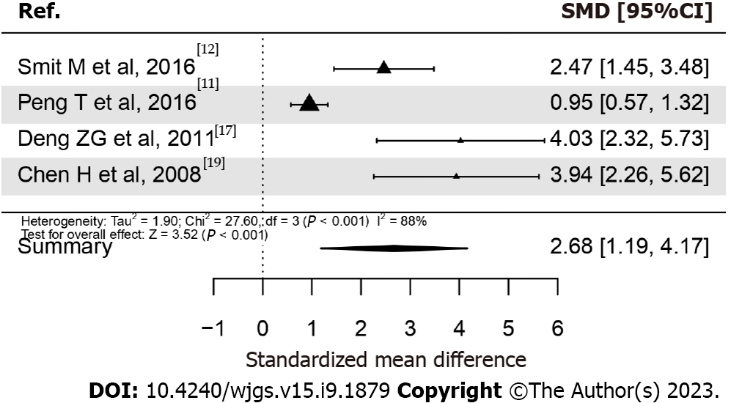 Figure 1 Forest plot of observation studies showing the mean change in intra-abdominal pressure before and after surgical decompression after midline laparotomy. SMD: Standardized mean difference; CI: Confidence interval.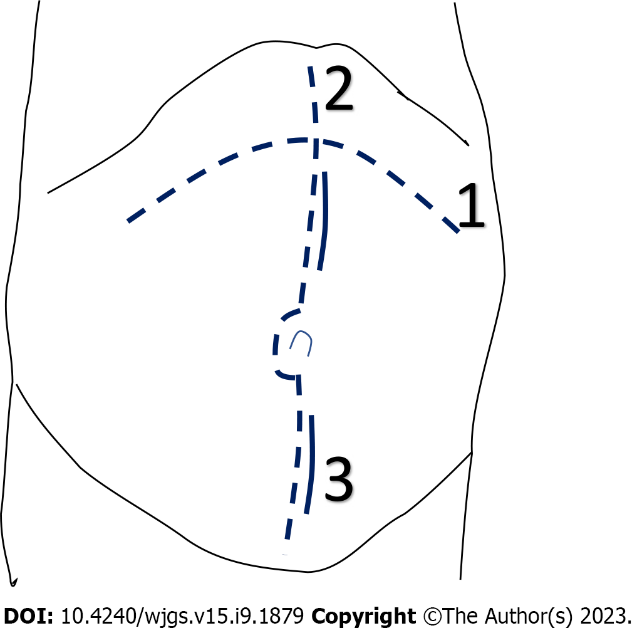 Figure 2 Techniques of surgical decompression for abdominal compartment syndrome. 1: Bilateral subcostal transverse laparotomy; 2: Midline laparotomy; 3: Subcutaneous linea alba fasciotomy.Table 1 Demographic data of observational studies on abdominal compartment syndrome with acute pancreatitisACS: Abdominal compartment syndrome; OA: Open abdomen; CG: Control group; HTG: Hypertriglyceridemia, ERCP: Endoscopic retrograde cholangiopancreatography; NA: Not available; IQR: Interquartile range.Table 2 Demographic data of case reports or case series on abdominal compartment syndrome with acute pancreatitisIAP: Intraabdominal pressure; RRT: Renal replacement therapy; HTG: Hypertriglyceridemia; ERCP: Endoscopic retrograde cholangiopancreatography; ECMO: Extracorporeal membrane oxygenation; NA: Not available.Table 3 Outcomes data from observational studies on abdominal compartment syndrome with acute pancreatitisIAP: Intrabdominal pressure; SOFA: Sequential organ failure assessment; APACHE II: Acute physiology and chronic health evaluation; MODS: Muti-organ dysfunction syndrome; PCD: Percutaneous drainage; ML: Midline laparotomy; ACS: Abdominal compartment syndrome; OA: Open abdomen; CG: Control group; AKI: Acute kidney injury; SD: Standard deviation; SLAF: Subcutaneous line alba fasciotomy; ICU: Intensive care unit; LOS: Length of stay; IMV: Invasive mechanical ventilation; NA: Not available.Table 4 Demographic data of case reports or case series on abdominal compartment syndrome with acute pancreatitisVAC: Vacuum-assisted closure; NA: Not available; ICU: Intensive care unit.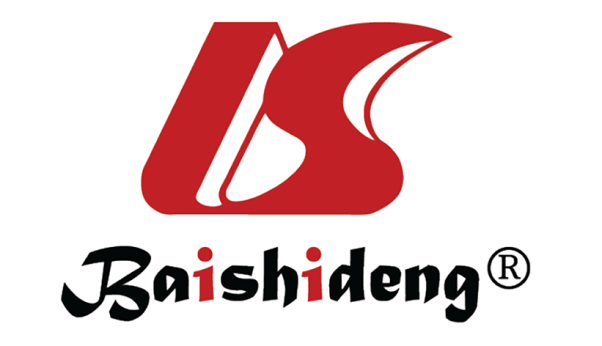 Published by Baishideng Publishing Group Inc7041 Koll Center Parkway, Suite 160, Pleasanton, CA 94566, USATelephone: +1-925-3991568E-mail: bpgoffice@wjgnet.comHelp Desk: https://www.f6publishing.com/helpdeskhttps://www.wjgnet.com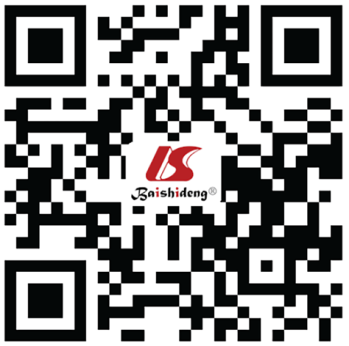 © 2023 Baishideng Publishing Group Inc. All rights reserved.Ref.Country of originType of studyNumber of patients with ACS/total studied patientsEtiology of acute pancreatitis, n (%)Age (yr), mean ± SD, median (IQR)Female, n (%)Husu et al[22], 2021FinlandRetrospective matched-case controlOA: 40/47 (85.1%). CG: 21/47 (44.7%)Alcohol: 85% (OA), 72% (CG). Biliary: 4.3% (OA), 14.9% (CG). HTG: 4.3% (OA), 2.1% (CG)OA: 49 (27-82). CG: 50 (18-78)OA: 10.6%. CG: 12.8%Smit et al[12], 2016NetherlandsRetrospective13/29 (44.8%)Biliary: 40.7%. Alcohol: 22%55 ± 153 (23%)Peng et al[11], 2016ChinaRetrospective273/273 (100%)Biliary: 41%. Alcohol: 30%. Post ERCP: 10%46 (17-78)26 (42.6%)Davis et al[14], 2013CanadaRetrospective16/45 (35.6%)Biliary: 53%. Alcohol: 26.7%59 ± 139 (20%)Boone et al[15], 2013United StatesRetrospective12/12 (100%)Biliary: 41.7%. Alcohol: 33.3%56 ± 131 (8.3%)Leppäniemi et al[16], 2011FinlandRetrospective10/10 (100%)Alcohol: 9 (90%). Drug: 1 (10%)46 (33-61)1 (10%)Deng et al[17], 2011ChinaRetrospective8/8 (100%)Alcohol: 8/851.5 (35-66)2 (25%)Mentula et al[18], 2010FinlandRetrospective26/26 (100%)Alcohol: 81%. Drug: 8%. Post ERCP: 4%42 (35-49)3 (11.5%)Chen et al[19], 2008ChinaRetrospective20/44 (45.5%)Biliary: 59.1%. Alcohol: 11.4%. HTG: 15.9%62.6 ± 11.121 (47.7%)De Waele et al[20], 2005BelgiumProspective21/44 (47.7%)Biliary: 33%. Alcohol: 38%. HTG: 14%53 (45-68)16 (45.5%)Tao et al[21], 2003ChinaRetrospective23/23 (100%)NA41(31-71)7 (33%)Ref.Origin of studyAge (yr)/sexEtiology of acute pancreatitisCumulative fluid balance after 24 h (mL)Cumulative fluid balance after 48 h (mL)IAP (mmHg) at diagnosis, after decompressionOrgan supportKawasaki et al[23], 2022Japan42/femaleAlcohol-use10000NA52, 30Mechanical ventilation, RRTLee et al[27], 2019Australia38/maleAlcohol-use600028, NAMechanical ventilation, vasopressorsIkeda et al[28], 2019Japan65/femaleBiliaryNANA22, NAMechanical ventilation, vasopressorsMcKenzie et al[31], 2017United States45/maleBiliaryNANA> 20, NARRT, mechanical ventilationSimoneau et al[30], 2014Canada67/maleBiliaryNANANAMechanical ventilationJacob et al[29], 2016Australia30/maleAlcohol-use3930360031, NARRT, mechanical ventilation, vasopressorsJacob et al[29], 2016Australia40/maleAlcohol-use4400360033, NARRT, mechanical ventilation, vasopressorsJacob et al[29], 2016Australia32/femaleAlcohol-use4560370028, NAMechanical ventilation, vasopressorsJacob et al[29], 2016Australia42/maleAlcohol-use2500750030, NARRT, mechanical ventilation, vasopressorsJacob et al[29], 2016Australia28/maleAlcohol-use4200365028, NAMechanical ventilation, vasopressorsSiebig et al[25], 2008Germany56/maleOtherNANANAMechanical ventilation, vasopressors, ECMOSiebig et al[25], 2008Germany49/maleBiliary100007000> 25, NAMechanical ventilationSiebig et al[25], 2008Germany74/femalePost-surgeryNANA> 20, NAMechanical ventilationDe Waele et al[26], 2005Belgium37/maleAlcohol-useNANA27, NAMechanical ventilationHu et al[24], 2013China27/maleBiliaryNANA26, 15Mechanical ventilationHu et al[24], 2013China60/femaleHTGNANA25, 17Mechanical ventilationHu et al[24], 2013China45/femaleHTGNANA22, 14Mechanical ventilationRef.IAP (mmHg), mean ± SD (range)IAP (mmHg), mean ± SD (range)Organ dysfunctionSurgical decompression, including type of surgeryTime to intervention from hospitalization, diagnosis of ACSOutcomePost-decompressions complicationsRef.Pre-surgeryPost-surgeryOrgan dysfunctionSurgical decompression, including type of surgeryTime to intervention from hospitalization, diagnosis of ACSOutcomePost-decompressions complicationsHusu et al[22], 2021OA: 24 ± 4. CG: 21 ± 5NASOFA: OA: 13 (11-14); CG: 12 (10-15). APACHE II: OA: 23 (17-29); CG: 18 (15-26)ML in OA: 47/47 (100%)60 (36-175) h, NA90 d. mortality: OA: 19/40 (48%); CG: 3/21 (14%)Smit et al[12], 201627 ± 318 ± 413/13 (100%). AKI: 100%. Respiratory failure: 100%. Shock: 100%10 (76.9%). ML: 3 (33%). Subcostal full-thickness laparostomy: 7 (67%)13.4 ± 6.5 d, 12 (2-176) hMortality: 7 (53.8%). LOS ICU: 48 d. GI ischemia: 61.5%Bowel perforation or fistula: 46.2%Peng et al[11], 2016PCD: 31 (20-44). ML: 34 (20-51)PCD: 19 (3-40). ML: 15 (2-24)SOFA: PCD-11(2-23), ML-10 (3-24), decreased to 9 (2-24) and 9 (3-24)ML: 61/273 (22.3%). PCD: 212/273 (77.7%)PCD: 61 (2-101) h. ML: 64 (5-95) hMortality: PCD: 40 (19%); ML: 32 (52%). LOS hospital: 125 (21-627) d. LOS ICU: PCD: 14 d, ML: 21 d. Subsequent necrosectomy in PCD: 160 (75%), ML: 49 (80%)Hepatic/portal/superior mesenteric vein/splanchnic vein thrombosis: ML: 3.2%, PCD: 0.9%. Bleeding: ML: 11.4%, PCD: 3.8%. Fistula: ML: 24.6%, PCD:18.4%Davis et al[14], 201329.5NAAKI: 5 (31.3%). Respiratory failure: 11 (68.8%)16 (35.6%). ML: 100%NA, 3.1 hMortality: 4 (25%). LOS hospital: 146 dFistula: 62.5%. Wound infection: 62.5%. Incisional Hernia: 50%Boone et al[15], 201342NAMean APACHE: 23.3. Mean ranson: 912 (100%). ML: 12 (100%)< 7 d in 9 patients, NAMortality: 6 (50%). Among survivors: LOS ICU: 37 ± 13 d; LOS hospital: 40.5 ± 25.2 d; IMV: 28 ± 11.4 dInfection: 16%. Fistula: 16%Leppäniemi et al[16], 201131 (23-45)11 (1-20)Mean SOFA: 12 (14-17)Subcutaneous linea alba fasciotomy: 10 (100%). Subsequently, four required completion laparostomy1-17 d (in 6 cases: < 48 h), NAMortality: 4 (40%). LOS hospital: 35 d; LOS ICU: 26 dHernia: 30%. Bleeding: 20%. Wound infection: 10%. Fistula: 10%Deng et al[17], 201129 (23-38)7.5 (6-18)Resp failure: 8 (100%). AKI: 7 (87.5%). Hepatic: 7 (87.5%). Shock- 8 (100%)8 (100%). ML plus continuous regional arterial infusion with protease inhibitors and antibiotics via a drug delivery system3-9 d, NAMortality: 1(12.5%), LOS-ICU: 41 d, LOS-hospital- 117 dNot mentionedMentula et al[18], 201031.5 (27-35)NAResp failure: 24 (92%). AKI: 14 (54%). Shock: 23 (88%). Liver: 2 (8%)26 (100%). ML: 18 (69.2%). Bilateral subcostal laparostomy: 1 (3.8%). SLAF: 7, 2/7 finally laparostomy1 (0-29) d, NAMortality: 12/26 (46.2%)Intrabdominal infection: 73%. Fistula: 19%Chen et al[19], 200836.7 ± 5.318.3 ± 3.3MODS: 18 (90%). Shock: 14 (70%)8 (65%). PCD: 5 (25%). ML: 5 (25%). Combined: 3 (15%)NA, 28.38 ± 2.29 hMortality: 15/20 (75%)No complications reportedDe Waele et al[20], 2005> 25NAResp failure: 20 (98%). AKI: 18 (86%). Shock: 19 (94%)ML: 4/21. Indication for surgery: ACS: 4 (44.4%)3, < 24 hMortality: 3/4 (75%). LOS ICU: 21 (10-37) d. LOS hospital: 42 (20-90) d. IMV: 15 (12.6) dNo complications reportedTao et al[21], 2003> 20NAResp. failure: 100%. Shock: 100%18/23 (78.2%). ML with drainage: 100%NA, 5-22 hMortality: 3/18 (16.7%). Definitive closures 3-5 dHemorrhage: 42%. Abscess: 19.2%. Perforation/fistula: 3.8%Ref.Type of surgeryTiming of the laparotomy from the diagnosis or admissionAbdomen closed after laparotomyManagement of open abdomenDuration of open abdomen (d)OutcomeDuration of ICU stay (d)Duration of hospital stay (d)ComplicationsKawasaki et al[23], 2022Midline fasciotomy4 dNoVAC7Alive29 53NoneLee et al[27], 2019Midline laparotomy24 hNoVAC75Alive44 121NoneIkeda et al[28], 2019Midline laparotomy4 hNoOpen with mesh2AliveNA104 NoneMcKenzie et al[31], 2017Midline laparotomy24 hNoVAC10AliveNANANoneJacob et al[29], 2016Midline laparotomy5 hNoVAC21 AliveNA35 Pancreatic fistula: 4 (80%)Jacob et al[29], 2016Midline laparotomy1 dNoVAC18 AliveNA54 Pancreatic fistula: 4 (80%)Jacob et al[29], 2016Midline laparotomy4 dNoVAC15 Alive2243 Pancreatic fistula: 4 (80%)Jacob et al[29], 2016Midline laparotomy2 dNoVAC18 Alive3049 Pancreatic fistula: 4 (80%)Jacob et al[29], 2016Midline laparotomy2 dNoVAC10 Alive3262 Pancreatic fistula: 4 (80%)Simoneau et al[30], 2014Midline laparotomy12 hNoVAC and vicryl mesh210Alive210300Pancreatic fistulaHu et al[24], 2013Transverse laparotomyNANANANAAliveNA71 NoneHu et al[24], 2013Transverse laparotomyNANANANAAliveNA54 NoneHu et al[24], 2013Transverse laparotomyNANANANAAliveNA31 NoneSiebig et al[25], 2008Midline laparotomy1 dYesNANAAliveNANANoneSiebig et al[25], 2008Midline laparotomy1 dNoVACNADeathNANALung hemorrhageSiebig et al[25], 2008Midline laparotomy< 24 hNoVAC90AliveNANANoneDe Waele et al[26], 2005Midline laparotomy24 hNoVAC29AliveNANAIntraabdominal infection